Серебряная четвёрка гандболисток из ТГУСеребряные медали Олимпиады в Токио завоевала женская сборная России по гандболу. Для опорного ТГУ особенно почётно, что честь нашей страны на Играх защищали, в том числе, сразу четыре представительницы института физкультуры и спорта Тольяттинского госуниверситета. Это студентка Анастасия Лагина и выпускницы Ольга Фомина, Полина Горшкова и Дарья Самохина.Увы, повторить успех 2016 года у наших девушек не получилось. Франция взяла у России реванш за поражение в финале Олимпиады в Рио-де-Жанейро. Наши гандболистки сражались отчаянно, но уже по итогам первого тайма уступали с разницей в два мяча. После перерыва смогли сравнять счёт, но Франция была в решающем матче объективно лучше. Российские болельщики уверены: не стоит говорить о проигранном француженкам финале. Наши спортсменки проявили дух и волю, пройдя долгий и непростой путь к серебру. С этим согласна и преподаватель опорного ТГУ, чемпионка мира по гандболу, серебряный призёр олимпийских игр Оксана Роменская:– Мы помним, как они начали этот турнир (серия проигрышей). Боялись, что они даже из группы не выйдут. Но девочки проявили русский характер, справились с эмоциями и запрыгнули в вагон уходящего поезда. Их игры и с французами, и с норвегами – это настоящие подвиги. Видимо, сказался ещё и накопленный с игр в Рио багаж побед и проигрышей. Интересно, что сложился тот же «паззл», что и в Рио-де-Жанейро: полуфинал с норвежской командой и финал с французской. А у наших девушек случилось сумасшедшее голодание и жадность к победе. Причину проигрыша российской сборной Оксана Роменская видит в том, что спортсменки играли одним составом на протяжении всего турнира: «Видимо, тренер боялся изменить ход каждой игры и не делал замен. Поэтому спортсменок просто не хватило физически и психологически. Когда ты психологически истощён тебе неоткуда брать силы».  Напомним, что в состав олимпийской сборной России были включены ещё два спортсмена из Тольяттинского госуниверситета. К сожалению, завоевать медали ребятам не удалось: батутист Андрей Юдин стал в финале шестым, а Александр Вязовкин, занимающийся греблей, пятым. 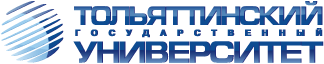 ТольяттиБелорусская, 148 8482 54-64-148 8482 53-93-92press.tgu@yandex.ru